РЕШЕНИЕРассмотрев представление прокурора города Петропавловска-Камчатского от 12.08.2014 № 07/31-22-2014 об устранении нарушений закона, руководствуясь статьей 24 Федерального закона от 17.01.1992 № 2202-1 «О прокуратуре Российской Федерации», в соответствии со статьей 69 Регламента Городской Думы Петропавловск-Камчатского городского округа, Городская Дума Петропавловск-Камчатского городского округаРЕШИЛА:1. Представление  прокурора  города  Петропавловска-Камчатского
от 12.08.2014 № 07/31-22-2014 об устранении нарушений закона удовлетворить частично.2. Главе Петропавловск-Камчатского городского округа, исполняющему полномочия председателя Городской Думы Петропавловск-Камчатского городского округа направить прокурору города Петропавловска-Камчатского сообщение об итогах рассмотрения представления прокурора города Петропавловска-Камчатского от 12.08.2014 № 07/31-22-2014 об устранении нарушений закона.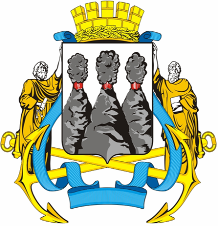 ГОРОДСКАЯ ДУМАПЕТРОПАВЛОВСК-КАМЧАТСКОГО ГОРОДСКОГО ОКРУГАот 27.08.2014 № 534-р19-я сессияг.Петропавловск-КамчатскийО представлении прокурора города Петропавловска-Камчатского от 12.08.2014 № 07/31-22-2014 об устранении нарушений законаГлава Петропавловск-Камчатского городского округа, исполняющий полномочия председателя Городской Думы К.Г. Слыщенко